АДМИНИСТРАТИВНАЯ ПРОЦЕДУРА № 1.1.24.Принятие решения о предоставлении одноразовой субсидии на строительство (реконструкцию) или приобретение жилого помещения(осуществляется в соответствии с постановлением Совета Министров Республики Беларусь от 30 апреля 2002 г. № 555 «Об утверждении Положения о предоставлении гражданам Республики Беларусь одноразовых безвозмездных субсидий на строительство (реконструкцию) или приобретение жилых помещений»)** Соответствующая информация из единого государственного регистра недвижимого имущества, прав на него и сделок с ним может быть получена уполномоченным органом посредством общегосударственной автоматизированной информационной системы в форме информационного сообщения.Документы и (или) сведения, представляемые гражданином для осуществления административной процедуры•  заявление (форма заявления)паспорт или иной документ, удостоверяющий личность
         сведения о доходе и имуществе гражданина и членов его семьи
         предварительный договор приобретения жилого помещения – в случае приобретения жилого помещения, за исключением жилого помещения, строительство которого осуществлялось по государственному заказу
         свидетельство (удостоверение) о государственной регистрации земельного участка или государственный акт на право собственности на землю либо на право пожизненного наследуемого владения землей – в случае строительства (реконструкции) одноквартирного, блокированного жилого дома
         удостоверенное нотариально обязательство о неоформлении в собственность занимаемого по договору найма жилого помещения с последующим его освобождением – в случае наличия такого помещения
        копия зарегистрированного в установленном порядке договора купли-продажи жилого помещения – в случае приобретения жилого помещения, строительство которого осуществлялось по государственному заказу
        справка о предоставлении (непредоставлении) льготных кредитов по кредитным договорам, заключенным после 1 января 2004 г. либо заключенным до указанной даты, по которым кредитные обязательства на эту дату не были прекращены, или погашении в полном объеме задолженности по этим кредитным договорам до наступления срока погашения задолженности по льготным кредитам и выплаты процентов за пользование ими – в случае предоставления одноразовой субсидии гражданам, с которыми заключались такие кредитные договоры
        документ, подтверждающий факт расторжения договора создания объекта долевого строительства, в том числе в связи с отказом одной из сторон от исполнения такого договора, выхода или исключения из членов организации застройщиков, расторжения договора купли-продажи жилого помещения, изъятия земельного участка, – в случае необходимости подтверждения указанных фактов Документы, запрашиваемые службой «одно окно» при осуществлении административной процедурысправка (справки) о занимаемом в данном населенном пункте жилом помещении и составе семьисправка о состоянии на учете нуждающихся в улучшении жилищных условийсправка о правах гражданина и членов его семьи на объекты недвижимого имущества**выписка из решения местного исполнительного и распорядительного органа о включении гражданина в состав организации застройщиков, либо копия договора о долевом участии в жилищном строительстве, либо копия иного договора о строительстве – при строительстве (реконструкции) жилых помещений в составе организации застройщиков, в порядке долевого участия в жилищном строительстве по договору с застройщиком или иному договору о строительстве жильякопии документов, подтверждающих наличие у получателя субсидии, согласованной в установленном порядке проектной документации и разрешения на строительство (реконструкцию) жилого дома или квартиры, – при строительстве (реконструкции) одноквартирных, блокированных жилых домов или квартирдля принятия решения о предоставлении субсидии гражданам и членам их семей, улучшающим совместно с ними жилищные условия, относящимся к трудоспособным гражданам, не занятым в экономике:  выписки из протоколов заседаний комиссий по месту регистрации по месту жительства и (или) месту пребывания гражданина и (или) трудоспособных членов его семьи, содержащие решения о признании (непризнании) этого гражданина и (или) трудоспособных членов его семьи трудоспособными гражданами, не занятыми в экономике, находящимися в трудной жизненной ситуации, либо не относящимися к трудоспособным гражданам, не занятым в экономике, – в случае, если отпали основания для отнесения их к трудоспособным гражданам, не занятым в экономике, на дату подачи заявления о предоставлении субсидииРазмер платы, взимаемой при осуществлении административной процедурыбесплатно Максимальный срок осуществления административной процедуры 15 дней со дня подачи заявления, а в случае запроса документов и (или) сведений от других государственных органов, иных организаций – 15 дней после получения последнего документа, необходимого для принятия решения о предоставлении одноразовой субсидии на строительство (реконструкцию) или приобретение жилого помещенияСрок действия справки, другого документа (решения), выдаваемых (принимаемого) при осуществлении административной процедуры 	в случае предоставления одноразовой субсидии на строительство (реконструкцию) жилого помещения – в течение срока строительства (реконструкции), оговоренного в договоре, предусматривающем строительство (реконструкцию) жилого помещения, но не более 3 лет со дня перечисления на специальный счет «Субсидия»в случае предоставления одноразовой субсидии на приобретение жилого помещения, за исключением жилого помещения, строительство которого осуществлялось по государственному заказу, – 6 месяцевв случае предоставления одноразовой субсидии на приобретение жилого помещения, строительство которого осуществлялось по государственному заказу, – до наступления срока полного возврата (погашения) льготного кредита по государственному заказуК сведению граждан!С вопросами по осуществлению данной административной процедурыВы можете обратиться:•  в службу «Одно окно» райисполкома: г. Осиповичи, ул.Сумченко, 33, тел. (802235) 66191, 56998, 56614, 27786, 142Режим работы: понедельник с 8.00 до 20.00вторник-пятница с 8.00 до 17.00.К сведению граждан!С вопросами по осуществлению данной административной процедурыВы можете обратиться:•  в службу «Одно окно» райисполкома: г. Осиповичи, ул.Сумченко, 33, тел. (802235) 66191, 56998, 56614, 27786, 142Режим работы: понедельник с 8.00 до 20.00вторник-пятница с 8.00 до 17.00.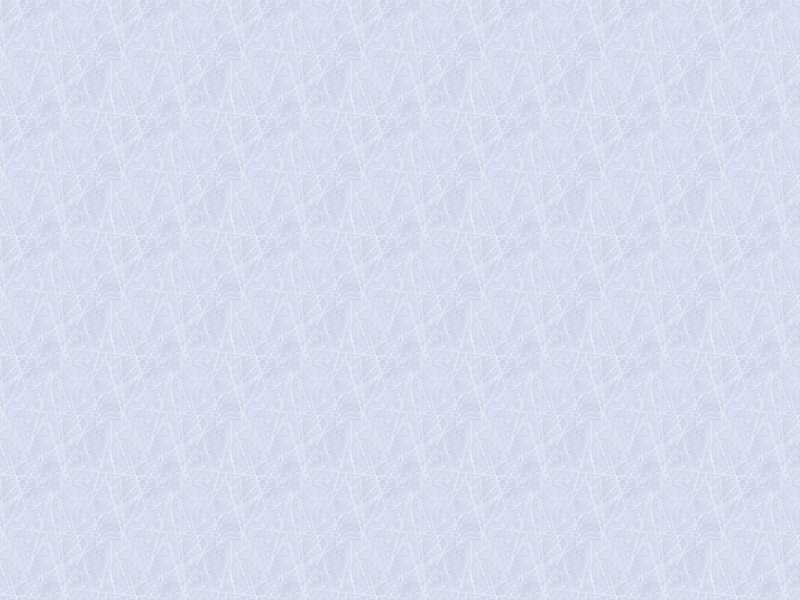 